Web of Science核心合集SCIE/SSCI数据库开通通知为了支持我校学科和学位点建设，提高科研发现效率，我校现已开通Web of Science科研发现平台SCIE科学引文索引数据库和SSCI社会科学引文索引数据库的访问，欢迎广大师生踊跃使用！一、数据库访问方式：1、图书馆主页——资源导航——外文数据库——Web of Science2、访问网址：https://www.webofscience.com/3、校外访问方式：校外需通过webVPN访问。二、可访问内容：授权访问数据库及回溯年份：Web of Science Core Collection核心合集数据库1、Science Citation Index Expanded——SCIE科学引文索引: 2011年至今2、Social Sciences Citation Index——SSCI社会科学引文索引：2011年至今3、其他可访问数据库：Medline：1950年至今 IC/CCR：化学反应和化学结构式4、温馨提示：SCIE、SSCI为引文索引数据库，本身不提供全文下载，若需要全文，教师可以通过学科服务群发起原文传递请求。三、数据库简介Web of Science数据库是国际公认的反映基础研究水准的数据库，其中以SCI、SSCI、A&HCI等引文索引数据库、CPCI会议录引文索引和ESI基本科学指标享誉全球科技和教育界。Web of Science科研发现平台涵盖了农业、生物科学、工程学、医学与生命科学、公共管理、人类学、法律、图书馆学等诸多研究领域的期刊、会议和著作等文献信息。1、SCIE数据库介绍    Science Citation Index Expanded科学引文索引，简称SCIE，是Web of Science当中一个子库，是全球最权威的自然科学引文数据库，内容涉及到自然科学的各个领域，目前收录自然科学9500多种国际性、高影响力的学术期刊，数据最早可以回溯到1900年，覆盖自然科学170多个细分领域。2、SSCI数据库介绍社会科学引文索引（SSCI）是一个覆盖了社会科学范围的多学科综合数据库，共收录了3,500多种社会科学领域的权威学术期刊，覆盖了58个学科领域，主要包括：商业、图书情报、经济、物流、语言学、公共卫生等领域。SCIE和SSCI所有入选期刊都是经过科睿唯安Clarivate独立编辑团队的严格挑选，并动态滚动监测，保证收录其中的都是最优质的学术资源，也因此SCIE/SSCI成为衡量科研水平的重要指标。利用Web of Science数据库的引文关系网络，可以帮助科研人员发现研究领域里最前沿、最重要的研究成果，打破科研成果在期刊与期刊之间、出版社与出版社之间以及数据库平台与平台之间的壁垒，推动高水平研究成果的产生。数据每日更新，确保学校科研人员尽可能全面地获取最重要、最前沿的科研成果。四、技术支持与服务为了帮助科研人员更好地利用Web of Science科研发现平台，科睿唯安提供了丰富的资源，让使用者迅速掌握。并且梳理了相关资源，帮助图书馆做好学科服务和推广工作。1、 Web of Science在线大讲堂https://clarivate.com.cn/e-clarivate/wos.htm2、微信公众平台，知乎，Bilibili, 搜索 “科睿唯安”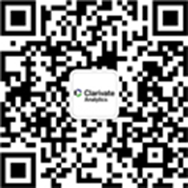 3、科睿唯安技术专家在线服务电话：400-8424-896邮箱：ts.support.china@clarivate.com周一到周五朝九晚五五、学术规范1、仅为授权用户个人使用的目的，将订阅产品中的个别期刊文章存储在社交网站的个人文库中；2、允许为第三方同行学术或者研究用途，将订阅产品中个别的期刊文章单独地与第三方同行分享；3、为个人、学术或者研究用途，与有限的仅受邀请作为非商业平台或工具的工作组部分成员的第三方同行分享订阅产品中的个别期刊文章；4、杜绝恶意下载行为：短时间，大批量下载文章；5、其它违反知识产权相关条款的行为。                                          文献与信息中心                                         2021年12月28日